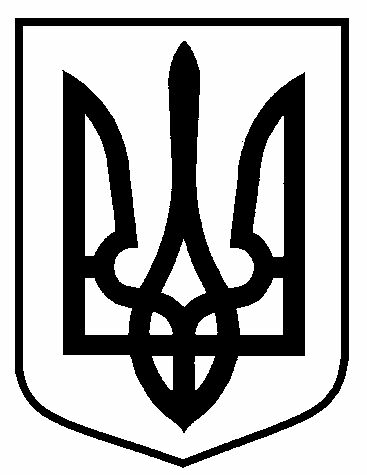 ВІДДІЛ ОХОРОНИ  ЗДОРОВ’Я  СУМСЬКОЇ  МІСЬКОЇ  РАДИН А К А З28.10.2020	      	                             м. Суми               	                     № 211-АдмПро преміювання працівниківВОЗ СМР..........................На підставі постанови Кабінету Міністрів України від 09.03.2006 р.     № 268 «Про впорядкування структури та умов оплати праці працівників апарату органів виконавчої влади, органів прокуратури, судів та інших органів» (зі змінами), Положення про преміювання, сумлінне виконання своїх обов’язків та з нагоди державного свята Дня захисника України НАКАЗУЮ:Преміювати у жовтні 2020 року працівників апарату відділу охорони здоров’я Сумської міської ради в розмірі посадового окладу:- головного спеціаліста Кіпенко Н.Б.- головного спеціаліста Руденко І.М.- головного спеціаліста Ващенко Т.В.у межах затвердженого фонду оплати праці на 2020 рік та за рахунок економії фонду на заробітну плату.Контроль за виконанням наказу залишаю за собою.Начальник відділу			                                          О.Ю. ЧумаченкоШиленко  787-000